Publicado en Alcalá de Guadaíra, Sevilla el 08/11/2022 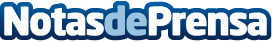 By Maria Hurtado, esencia española en el mundo del caballoLa firma sevillana de moda infantil inspira sus colecciones en la cultura y las tradiciones de AndalucíaDatos de contacto:María Hurtado 610 107 464Nota de prensa publicada en: https://www.notasdeprensa.es/by-maria-hurtado-esencia-espanola-en-el-mundo Categorias: Nacional Moda Andalucia Eventos Ocio para niños http://www.notasdeprensa.es